Yapı Sektörü İş Gezisi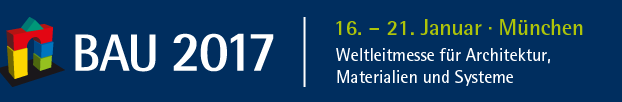 Münih’te düzenlenen Uluslararası Yapı Fuarı konusunda en önemli ve en kapsamlı fuarıdır. BAU fuarına dünyanın her yerinden birçok katılımcı iştirak etmektedir. Sizler de yabancı pazarlardaki payınızı artırmak istiyorsanız, sektöründeki son gelişmeleri yerinde görme imkanı yaratan bu dünya fuarını mutlaka ziyaret ediniz.                         16 - 21 Ocak 2017 / ALMANYA – Münih fuarda sergilenecek ana konular … Alüminyum - Alüminyum işleme profiller, sistemleri, cephe, tente sistemleri, pencereler, kapılar / girişler / çerçeveler, makineler / aletler, Kimyasal Yapı Ürünleri - sıvalar / vernikler / boyalar, yapıştırıcılar, izolasyon malzemeleri, sızdırmazlık ürünleri, yapı araçları, BAU IT - inşaat için yazılım ve donanım, Zemin Kaplamaları - elastik, tekstil, katı, Hizmetler, Enerji / Solar Technology - fotovoltaik, güneş-termal, klima / havalandırma teknolojisi, ısıtma teknolojisi, Bina Otomasyon / Kontrol Sistemleri, Cam - Cam yapı malzemeleri, cam cepheler / yapılar, folyolar, Ahşap / Plastik - ahşap / plastik malzemeler, iç işleri, ahşap yapı, Geleceğe yatırım - Forum, dernekler, genç şirketler, Fayans / Seramik - fayans, seramik, sıhhi tesisat / teknoloji, aksesuarlar, Taş / Cast Taş, Kilitler / Parçaları / Güvenlik - kilitler, silindirler, bağlantı parçaları, anti-saldırı sistemleri, erişim kontrol sistemleri, Çelik / Paslanmaz Çelik / Çinko / Bakır - çelik işleme profiller, sistemleri, cephe, tente sistemleri, kapı / kapılar / çerçeveler, makineler / aletler, Taşlar / Topraklar - taşlar / topraklar, kireç-kum tuğla, beton, kuru inşaat, prefabrik yapı, yalıtım malzemeleri, sıvalar, şaplar, Kapı / Park  sistemleri, otopark sistemleri, sürücü teknolojisi, kapı / kapılar / çerçeveleri, Kapılar ve Pencereler - ahşap, plastik, cam, alüminyum, panjur, tente sistemleri, Tuğlalar / Çatı inşaat - tuğla, kiremit, baca malzemeleri, çatı kaplama malzemeleri, çatı pencereleri,…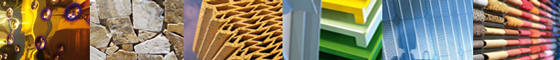 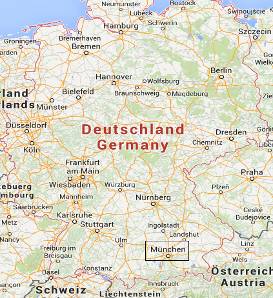 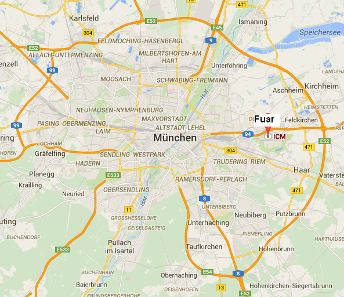 Yapı Sektörü İş GezisiProgram 2:  4 gece - 5 gün  THY ile  16 - 20 Ocak 2017 16 Ocak 	14:00’de Atatürk Havalimanı Dış Hatlar gidiş terminali  Gürtour Travel Agency  kontuarı önünde buluşma. Saat 17:05’de TK 1635 seferi ile Münih’e hareket, 17:55’ te  Münih’e varış. Özel aracımız ile Münih’te 4 gece konaklayacağımız    4* Hotel’ e yerleşme ve otelde geceleme. 17-19.Ocak 	Sabah kahvaltısı ve fuar ziyareti ( Münih / Fuar Alanını ziyaret )20 Ocak 		Sabah kahvaltısı ve serbest gün.Saat 11:00’da özel aracımız ile havaalanına transfer, bilet ve bagaj işlemlerinden sonra TK 1634 seferi ile 14:30’de İstanbul’a hareket, 19:20 İstanbul’a varış ve tur sonu.Ücrete Dâhil Olan Hizmetler1-  Türk Havayolu ile gidiş – dönüş ekonomi sınıfı uçak bileti2-  Havaalanı vergileri ve sigorta3-  Belirtilen otelde oda & kahvaltı konaklama4-  Havaalanı / Hotel / Havaalanı transferleri5-  30.000 Euro kapsamlı seyahat sigortası6-  1618 sayılı yurtdışı seyahat sigortası güvence paketi7-  İpad çantası, fuar seyahat kiti ( Bagaj etiketi, blok defter, kalem, seyahat edilecek ülke rehberi )8-  GÜRTOUR TRAVEL AGENCY  rehberlik hizmetleriFiyata Dâhil Olmayan Hizmetler1-  Schengen Almanya vizesi  145,-euro2-  Yurt dışı çıkış harcı 15 TL 3-  . aşan bagaj ücretleri5-  Şahsi tercümanlık hizmeti : 150,-euro6-  Otelde Kişisel harcamalar ( öğle ve akşam yemekleri vb.)7-  Almanya  içerisinde her türlü rezervasyon değişikliği8-  Münih’te ekstra otel konaklaması9-  Münih fuar girişleri ( 95,-euro 4 günlük ) biletNakit ÖdemelerTur bedelinin yarısı kayıt esnasında ödenir. Bakiye hareket tarihinden 30 gün önce tahsil edilir, ödeme nakit veya banka havalesi olmalıdır. Taksitli Ödemeler ( TL ödemelerde ödeme anındaki kur baz alınır.)Kredi Kartına Taksit imkanlarını sorunuz. Kredi Kartı ile taksitlendirme işlemi tur kaydı esnasında yapılır. GüRTOUR TURiZM ve SEYAHAT  LTD. Şti BANKA HESAP NUMARALARIMIZ / IBAN NUMARALARITUR KAYIT FORMUYapı Sektörü İş Gezisi                                                                                                                       Nakit Tur Bedelleri  :  Euro    lütfen ödeme şeklini işaretleyiniz.Taksitli satışlarda ( Maximum,Axess,World,Cardfinans,Shop&Miles ve BonusCard cinsini de boşluğa yazınız.Ödeme Şekli :  Nakit  ,  Kredi Kartı  , Taksitli Kredi Kartı ___Ay  . . . . . . . . . . . . . . . . . . . . . . . . . . . .  . . . . . . . . . . . . . CardGenel Şartlar :  * Müracaatta bulunmak şartların kabul edildiği anlamına gelir. * Zorunlu durumlarda Gürtour Travel, kendi iradesi dışında oluşan sebepler yüzünden, program süresi ve standartlarını değiştirmeden, otel, hareket saatleri ve şehirleri önceden haber imkani bulamasa dahi değiştirme hakkına sahiptir. * Ödemelerde EURO satış kuru esas alınacaktır. * Müracaat sırasında tur bedelinin %50 si, geri kalan bakiye ise hareket tarihinden 30 gün önce tahsil edilir. * Ödeme şartlarına uyulmadığı taktirde tur iptal edilmiş sayilir. * Cezasız iptallere yönelik son başvuru tarihi hareket gününden 60 gün öncedir. * Belirtilen tarihten sonra ki iptallerde ise geri ödeme yapılamaz.       ( İptallerin yazılı yapılması şarttır.) * Tur başladıktan sonra , tur programına uymak zorunludur. * Talep edilen değişiklikler, teknik şartlar dahilindedir. *  Zamanında vize başvurusu için verilmeyen pasaport ve evraklardan dolayı alınamayan vizeler için acentamız sorumlu tutulamaz ve iptal koşulları devreye girer. * Tek kişilik başvurularda oda paylaşımı mümkün değil ise katılımcı tek kişilik oda farkını ödemek zorundadır.* 3 kişilik oda konaklaması fiyatı, iki kişilik odada kişi başı fiyatlarla aynı uygulanır. 3 kişilik oda, 2 kişilik  odaya ilave portatif yatak eklenerek sağlanır. * Tur kayit formu 2 sayfadan olusmaktadir. * Taraflar, Ihtilaf halinde Istanbul Mahkemeleri ve Icra dairelerinin yetkili olduğunu şimdiden kabul eder. Yukardaki bilgiler ışığında tura kaydımın yapılmasını rica ederimÖ d e m e l e r  :  Tur Bedelinin %  si müracaat sırasında Bakiye / Kalan %  si hareket tarihinden 30 gün önce nakit yapılacaktır. FATURALAMA İŞLEMLERİNİN SIHHATLİ OLMASI İÇİN ÖDEMELERİNİZİN TAMAMINI, BELİRTİLEN ŞİRKET ÜNVANI İLE YAPINIZ .YUKARIDAKİ BİLGİLER IŞIĞINDA TURA KAYDIMIZIN YAPILMASINI RİCA EDERİZ ...    Yetkili İsim – Soyadı                                                   Kaşe ve İmza                                                                    Tarih………………………………………………..                                                                                                                    ……… / ….. / ……….. TÜRKİYE İŞ BANKASI ( 1041 PANGALTI )  IBAN NUMARALARI / SWIFT : ISBKTR TÜRKİYE İŞ BANKASI ( 1041 PANGALTI )  IBAN NUMARALARI / SWIFT : ISBKTREURO1041 508072  TR65 0006 4000 0021 0410 5080 72USD1041 530269  TR12 0006 4000 0021 0410 5302 69TL1041 665052  TR58 0006 4000 0011 0410 6650 52GARANTİ BANKASI  ( 078 HARBİYE )  IBAN NUMARALARI  /  SWIFT : TGBATRIS078GARANTİ BANKASI  ( 078 HARBİYE )  IBAN NUMARALARI  /  SWIFT : TGBATRIS078EURO078 9093787 TR 81 0006 2000 0780 0009 0937 87TL078 6298948 TR 69 0006 2000 0780 0006 2989 48USD078 9093788 TR 54 0006 2000 0780 0009 0937 88AKBANK ( 042 PANGALTI ) IBAN NUMARALARIAKBANK ( 042 PANGALTI ) IBAN NUMARALARIEURO078090 TR 29 0004 6000 4203 6000 0780 90TL026839 TR 76 0004 6000 4288 8000 0268 39USD079326 TR 48 0004 6000 4200 1000 0793 26YAPI KREDİ BANKASI ( 0374 OSMANBEY ) IBAN NUMARALARIYAPI KREDİ BANKASI ( 0374 OSMANBEY ) IBAN NUMARALARITL70547170 TR 14 0006 7010 0000 0070 5471 70Program 1THY ileTHY ile 16 – 20 Ocak  ( 4 gece - 5 gün )   IST – Münih – IST  4 gece ( 4* Leonardo Hotel Munich City Olympiapark ) MunihSehir merkezine 6 km, fuar alanına 14 km mesafededir.THY ile 16 – 20 Ocak  ( 4 gece - 5 gün )   IST – Münih – IST  4 gece ( 4* Leonardo Hotel Munich City Olympiapark ) MunihSehir merkezine 6 km, fuar alanına 14 km mesafededir.THY ile 16 – 20 Ocak  ( 4 gece - 5 gün )   IST – Münih – IST  4 gece ( 4* Leonardo Hotel Munich City Olympiapark ) MunihSehir merkezine 6 km, fuar alanına 14 km mesafededir.İki kişilik odada kişibaşı:    1195 €  -  Tek kişilik oda farkı      :       595 €  -  İki kişilik odada kişibaşı:    1195 €  -  Tek kişilik oda farkı      :       595 €  -  Program 2THY ileTHY ile 16 – 20 Ocak  ( 4 gece - 5 gün )   IST – Münih – IST  4 gece ( 4* Hotel Vitalis ) MunihSehir merkezine 4 km, fuar alanına 13 km mesafededir.THY ile 16 – 20 Ocak  ( 4 gece - 5 gün )   IST – Münih – IST  4 gece ( 4* Hotel Vitalis ) MunihSehir merkezine 4 km, fuar alanına 13 km mesafededir.THY ile 16 – 20 Ocak  ( 4 gece - 5 gün )   IST – Münih – IST  4 gece ( 4* Hotel Vitalis ) MunihSehir merkezine 4 km, fuar alanına 13 km mesafededir.İki kişilik odada kişibaşı:    1195 €  -  Tek kişilik oda farkı      :       595 €  -  İki kişilik odada kişibaşı:    1195 €  -  Tek kişilik oda farkı      :       595 €  -  Şirket Unvanı / Yetkili kişi : ………………………………………………………………………………………………………………………………………………Şirket Unvanı / Yetkili kişi : ………………………………………………………………………………………………………………………………………………Şirket Unvanı / Yetkili kişi : ………………………………………………………………………………………………………………………………………………Şirket Unvanı / Yetkili kişi : ………………………………………………………………………………………………………………………………………………Şirket Unvanı / Yetkili kişi : ………………………………………………………………………………………………………………………………………………Şirket Unvanı / Yetkili kişi : ………………………………………………………………………………………………………………………………………………Şirket Unvanı / Yetkili kişi : ………………………………………………………………………………………………………………………………………………Fatura Adresi : …………….………………………………………………………………………………………………………………………………………………Fatura Adresi : …………….………………………………………………………………………………………………………………………………………………Fatura Adresi : …………….………………………………………………………………………………………………………………………………………………Fatura Adresi : …………….………………………………………………………………………………………………………………………………………………Fatura Adresi : …………….………………………………………………………………………………………………………………………………………………Fatura Adresi : …………….………………………………………………………………………………………………………………………………………………Fatura Adresi : …………….………………………………………………………………………………………………………………………………………………Vergi Dairesi : ……………..………………………………………………..Vergi No: …………………………………………………………………………………Vergi Dairesi : ……………..………………………………………………..Vergi No: …………………………………………………………………………………Vergi Dairesi : ……………..………………………………………………..Vergi No: …………………………………………………………………………………Vergi Dairesi : ……………..………………………………………………..Vergi No: …………………………………………………………………………………Vergi Dairesi : ……………..………………………………………………..Vergi No: …………………………………………………………………………………Vergi Dairesi : ……………..………………………………………………..Vergi No: …………………………………………………………………………………Vergi Dairesi : ……………..………………………………………………..Vergi No: …………………………………………………………………………………Tel :………………………………………… Faks:……………………….........  E:Mail:……………………………………@ ………………………………………Tel :………………………………………… Faks:……………………….........  E:Mail:……………………………………@ ………………………………………Tel :………………………………………… Faks:……………………….........  E:Mail:……………………………………@ ………………………………………Tel :………………………………………… Faks:……………………….........  E:Mail:……………………………………@ ………………………………………Tel :………………………………………… Faks:……………………….........  E:Mail:……………………………………@ ………………………………………Tel :………………………………………… Faks:……………………….........  E:Mail:……………………………………@ ………………………………………Tel :………………………………………… Faks:……………………….........  E:Mail:……………………………………@ ………………………………………Tura  Katılacak Kişilerin:  Adı - Soyadı               Tura  Katılacak Kişilerin:  Adı - Soyadı               Tura  Katılacak Kişilerin:  Adı - Soyadı               iki Kişilik OdadaTek kişilik odaTek kişilik odaCepNot: TL ödemelerde o günkü Merkez Bankası Döviz Satış Kuru esas alınır.Ödemelerinizi GüRTOUR TURiZM ve SEYAHAT  LTD. ŞTi. adına aşağıdaki hesap numaralarına yapabilirsiniz.Not: TL ödemelerde o günkü Merkez Bankası Döviz Satış Kuru esas alınır.Ödemelerinizi GüRTOUR TURiZM ve SEYAHAT  LTD. ŞTi. adına aşağıdaki hesap numaralarına yapabilirsiniz.Not: TL ödemelerde o günkü Merkez Bankası Döviz Satış Kuru esas alınır.Ödemelerinizi GüRTOUR TURiZM ve SEYAHAT  LTD. ŞTi. adına aşağıdaki hesap numaralarına yapabilirsiniz.Not: TL ödemelerde o günkü Merkez Bankası Döviz Satış Kuru esas alınır.Ödemelerinizi GüRTOUR TURiZM ve SEYAHAT  LTD. ŞTi. adına aşağıdaki hesap numaralarına yapabilirsiniz.BANKAUSD - IBANEURO - IBANTL - IBANGARANTİTR 54 0006 2000 0780 0009 0937 88TR 81 0006 2000 0780 0009 0937 87TR 69 0006 2000 0780 0006 2989 48AKBANKTR 48 0004 6000 4200 1000 0793 26TR 29 0004 6000 4203 6000 0780 90TR 76 0004 6000 4288 8000 0268 39İŞ BANKASITR 12 0006 4000 0021 0410 5302 69TR 65 0006 4000 0021 0410 5080 72TR 58 0006 4000 0011 0410 6650 52Kayıt için katılım formunu ve Banka Dekontunu   ( 0 212 ) 233 21 76 ‘ ya  fakslayın.Kayıt için katılım formunu ve Banka Dekontunu   ( 0 212 ) 233 21 76 ‘ ya  fakslayın.Kayıt için katılım formunu ve Banka Dekontunu   ( 0 212 ) 233 21 76 ‘ ya  fakslayın.Kayıt için katılım formunu ve Banka Dekontunu   ( 0 212 ) 233 21 76 ‘ ya  fakslayın.